En vous aidant des images du dessin animé, racontez le conte en entier :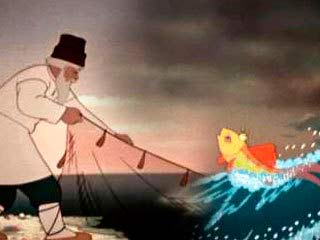 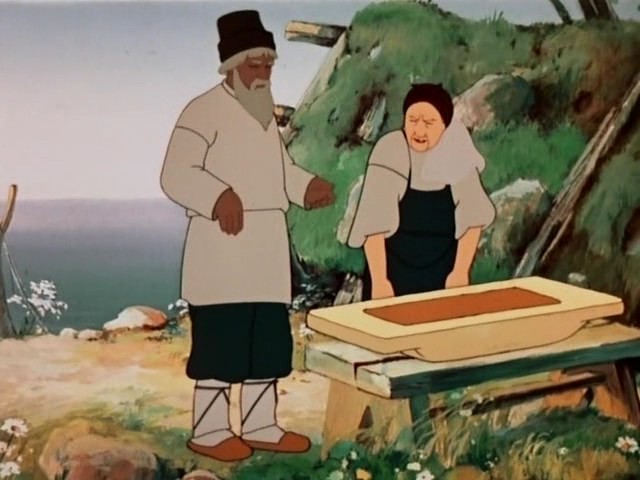 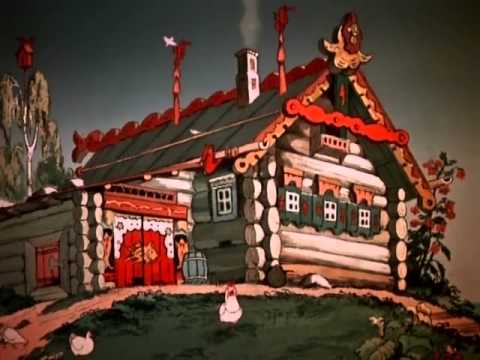 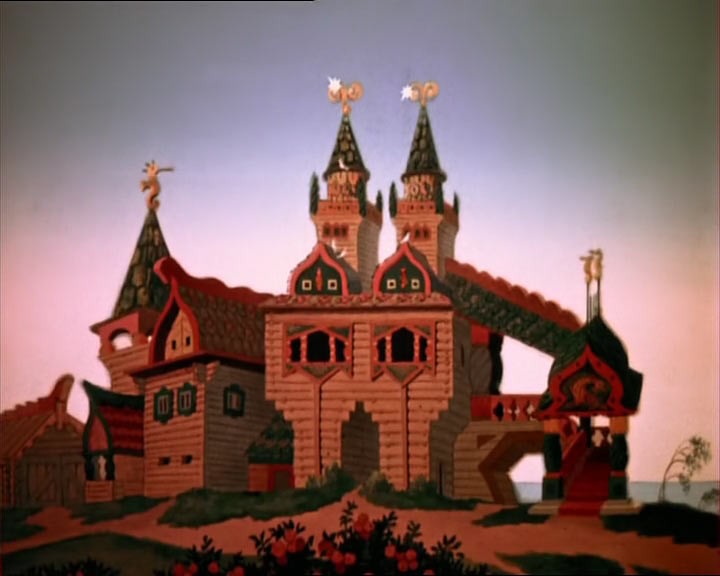 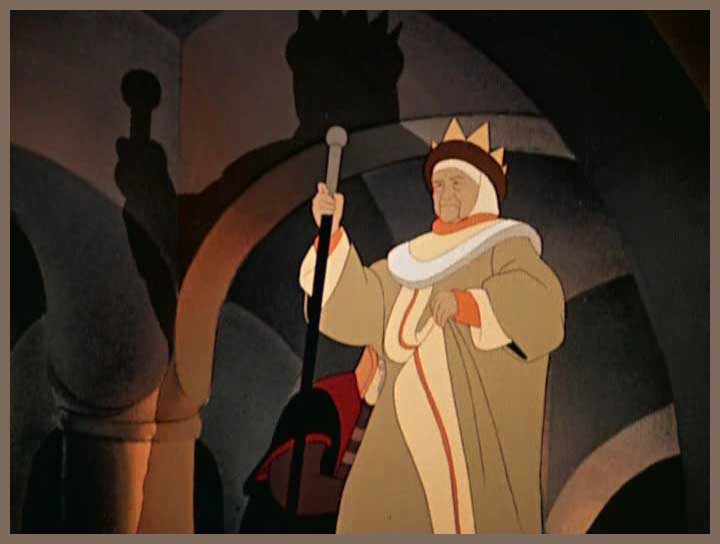 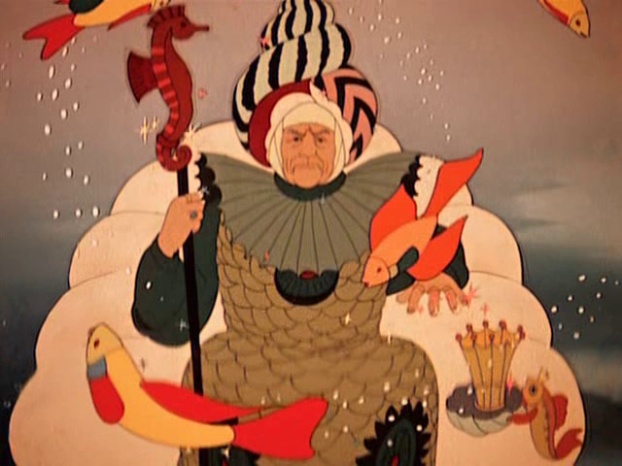 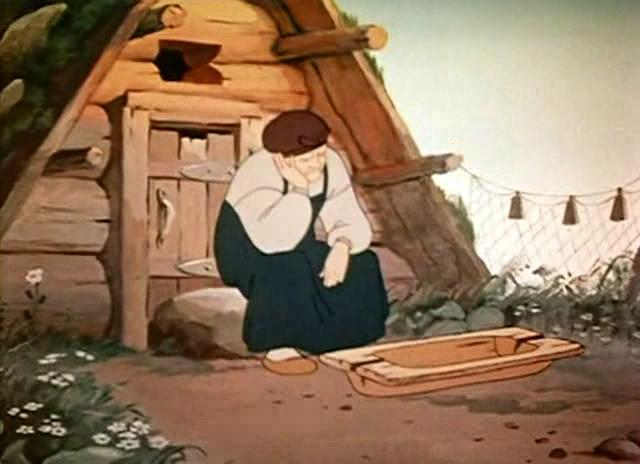 